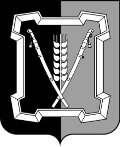 СОВЕТ  КУРСКОГО  МУНИЦИПАЛЬНОГО  ОКРУГАСТАВРОПОЛЬСКОГО КРАЯРЕШЕНИЕ 24 августа 2023 г.                      ст-ца Курская 			                     № 561 О внесении изменений и дополнений в Устав Курского муниципального округа Ставропольского краяВ соответствии с федеральными законами от 06 октября 2003 года
№ 131-ФЗ «Об общих принципах организации местного самоуправления
в Российской Федерации», от 21 июля 2005 года № 97-ФЗ
«О государственной регистрации уставов муниципальных образований», Уставом Курского муниципального округа Ставропольского края,
в целях приведения Устава Курского муниципального округа Ставропольского края в соответствие законодательству Российской Федерации и Ставропольского края, Совет Курского муниципального округа Ставропольского краяРЕШИЛ:1. Внести в Устав Курского муниципального округа Ставропольского края следующие изменения и дополнения:1.1. Часть 1 статьи 19 дополнить пунктом 46 следующего содержания:«46) осуществление выявления объектов накопленного вреда окружающей среде и организация ликвидации такого вреда применительно к территориям, расположенным в границах земельных участков, находящихся в собственности муниципального округа;».1.2. В статье 20:1.2.1. В пункте 14 части 1   слова «федеральными законами» заменить словами «Федеральным законом»;1.2.2.  Дополнить частью 1.1. следующего содержания:«1.1. Полномочия органов местного самоуправления муниципального округа по решению вопросов местного значения в сферах, указанных в пунктах 7 и 8 части 1 настоящей статьи, осуществляются в соответствии с Законом Ставропольского края от 20 декабря 2018 года № 113-кз «О перераспределении полномочий по решению отдельных вопросов местного значения между органами местного самоуправления муниципальных образований Ставропольского края и органами государственной власти Ставропольского края».».1.2.3.  Дополнить частью 1.2. следующего содержания:«1.2. Полномочия органов местного самоуправления муниципального округа по предоставлению земельных участков, государственная собственность на которые не разграничена, отнесенных   к категориям земель сельскохозяйственного назначения, осуществляются   в соответствии с Законом Ставропольского края от 07 декабря 2020 года № 138-кз «О перераспределении полномочий по предоставлению земельных участков, государственная собственность на которые не разграничена, между органами местного самоуправления муниципальных образований Ставропольского края и органами государственной власти Ставропольского края».».1.2.4.  Дополнить частью 1.3. следующего содержания: «1.3. Полномочия органов местного самоуправления муниципального округа по   организации регулярных перевозок пассажиров и багажа автомобильным транспортом и городским наземным электрическим транспортом, осуществляются   в соответствии  Законом  Ставропольского края от 12 ноября 2020 № 121-кз «О перераспределении полномочий по организации регулярных перевозок пассажиров и багажа автомобильным транспортом и городским наземным электрическим транспортом между органами местного самоуправления муниципальных образований Ставропольского края и органами государственной власти Ставропольского края».».1.3. Дополнить статьей 20.1  следующего содержания:Статья 20.1.	Полномочия органов местного самоуправления муниципального округа в сфере международных и внешнеэкономических связей1. Международные и внешнеэкономические связи осуществляются органами местного самоуправления муниципального округа в целях решения вопросов местного значения по согласованию с органами государственной власти Ставропольского края в порядке, установленном законом Ставропольского края.2. К полномочиям органов местного самоуправления муниципального округа в сфере международных и внешнеэкономических связей относятся:1) проведение встреч, консультаций и иных мероприятий в сфере международных и внешнеэкономических связей с представителями государственно-территориальных, административно-территориальных и муниципальных образований иностранных государств;2) заключение соглашений об осуществлении международных и внешнеэкономических связей органов местного самоуправления муниципального округа с органами местного самоуправления иностранных государств;3) участие в деятельности международных организаций в сфере межмуниципального сотрудничества в рамках полномочий органов, созданных специально для этой цели;4) участие в разработке и реализации проектов международных программ межмуниципального сотрудничества;5) иные полномочия в сфере международных и внешнеэкономических связей органов местного самоуправления в соответствии с международными договорами Российской Федерации, федеральными законами, иными нормативными правовыми актами Российской Федерации и законами Ставропольского края.1.4. В статье 27:1.4.1. В абзаце 17 части 7 слова «, Контрольно-счетного органа муниципального округа» исключить.1.4.2. В абзаце 18 части 7 слова «и Контрольно-счетного органа муниципального округа» исключить.1.4.3. В абзаце 19 части 7 слова «, Контрольно-счетного органа муниципального округа» исключить.1.5. В части 1 статьи 33:1.5.1. В пункте 50   слова «федеральными законами» заменить словами «Федеральным законом».1.5.2. Дополнить пунктом 60 следующего содержания: «60) осуществление выявления объектов накопленного вреда окружающей среде и организация ликвидации такого вреда применительно к территориям, расположенным в границах земельных участков, находящихся в собственности муниципального округа;».1.6. В части  3 статьи 35  наименование  Федерального закона от 07 февраля 2011 года № 6-ФЗ изложить в следующей редакции: «Об общих принципах организации и деятельности контрольно-счетных органов субъектов Российской Федерации, федеральных территорий и муниципальных образований».1.7. Статью 36:1.7.1. Дополнить частью 6.1 следующего содержания:«6.1. Выборное должностное лицо местного самоуправления не может быть депутатом Государственной Думы Федерального Собрания Российской Федерации, сенаторами Российской Федерации, депутатом законодательных (представительных) органов государственной власти субъектов Российской Федерации, занимать иные государственные должности Российской Федерации, государственные должности субъектов Российской Федерации, а также должности государственной гражданской службы и должности муниципальной службы, если иное не предусмотрено федеральными законами. Выборное должностное лицо местного самоуправления не может одновременно исполнять полномочия депутата представительного органа муниципального образования, за исключением случаев, установленных Федеральным законом, иными федеральными законами.»;1.7.2. Дополнить частью 10.1 следующего содержания:«10.1. Депутат, выборное должностное лицо местного самоуправления, иное лицо, замещающее муниципальную должность, освобождаются от ответственности за несоблюдение ограничений и запретов, требований о предотвращении или об урегулировании конфликта интересов и неисполнение обязанностей, установленных настоящим Федеральным законом и другими федеральными законами в целях противодействия коррупции, в случае, если несоблюдение таких ограничений, запретов и требований, а также неисполнение таких обязанностей признается следствием не зависящих от указанных лиц обстоятельств в порядке, предусмотренном частями 3 - 6 статьи 13 Федерального закона от 25 декабря 2008 года № 273-ФЗ «О противодействии коррупции».».1.7.3.   Дополнить частью 13.1  следующего содержания: «13.1. Полномочия депутата Совета муниципального округа прекращаются досрочно решением   Совета муниципального округа в случае отсутствия депутата без уважительных причин на всех заседаниях Совета муниципального округа в течение шести месяцев подряд.».1.8. Абзац  первый части 4 статьи 56 изложить в следующей редакции:«Устав муниципального округа, решение Совета муниципального округа о внесении изменений и дополнений в устав муниципального округа подлежат официальному опубликованию (обнародованию) после их государственной регистрации и вступают в силу после их официального опубликования (обнародования). Глава муниципального округа обязан опубликовать (обнародовать) зарегистрированные устав муниципального округа, решение Совета муниципального округа о внесении изменений и дополнений в устав муниципального округа в течение семи дней со дня поступления из территориального органа уполномоченного федерального органа исполнительной власти в сфере регистрации уставов муниципальных образований уведомления о включении сведений об уставе муниципального округа, решения Совета муниципального округа о внесении изменений в устав муниципального округа в государственный реестр уставов муниципальных образований Ставропольского края, предусмотренного частью 6 статьи 4 Федерального закона от 21 июля 2005 года № 97-ФЗ «О государственной регистрации уставов муниципальных образований».».2. Направить настоящее решение в Главное управление Министерства юстиции Российской Федерации по Ставропольскому краю
для государственной регистрации.3. Опубликовать (обнародовать) настоящее решение после его государственной регистрации.4. Настоящее решение вступает в силу со дня его официального опубликования (обнародования), произведенного после государственной регистрации, за исключением пунктов 1.1  и 1.5.2, вступающих в силу с 1 октября 2023 года.Председатель Совета Курскогомуниципального округа Ставропольского края      А.И.ВощановВременно исполняющий полномочия главы Курского муниципального округа Ставропольского края, первый заместитель главы администрации                                           Курского муниципального округа Ставропольского края                                                                                   П.В.Бабичев